    10 «Б» класс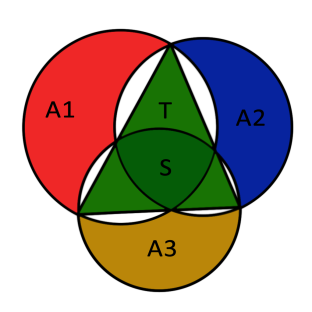 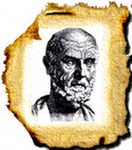       Классный час Эти красивые луночки Гиппократа                                                                  Учитель математики Дудников А.А.Гиппократ Хиосский (Ἱπποκράτης [H’ippokraths], вторая половина V в. до н. э.) — древнегреческий математик и астроном (не путать с врачом и философом!)Гиппократ Хиосский (Ἱπποκράτης [H’ippokraths], вторая половина V в. до н. э.) — древнегреческий математик и астроном (не путать с врачом и философом!)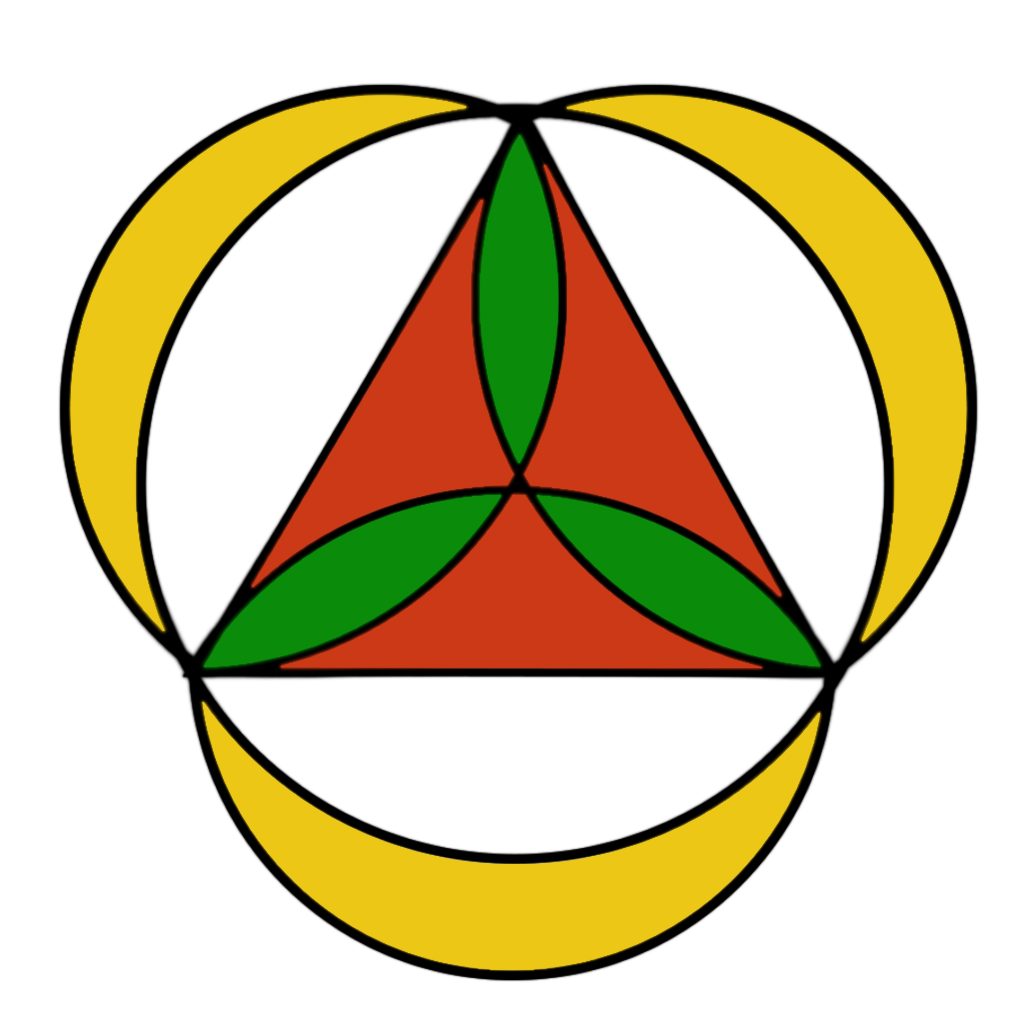 Гиппократовы луночки — серповидные фигуры, указанные Гиппократом Хиосским, ограниченные дугами двух окружностей. Их особенность состоит в том, что эти фигуры можно квадрировать, то есть с помощью циркуля и линейки можно построить равновеликие им прямоугольники. 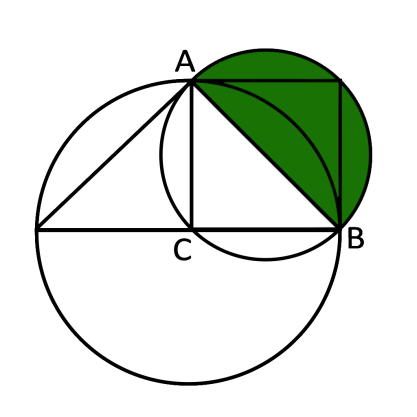 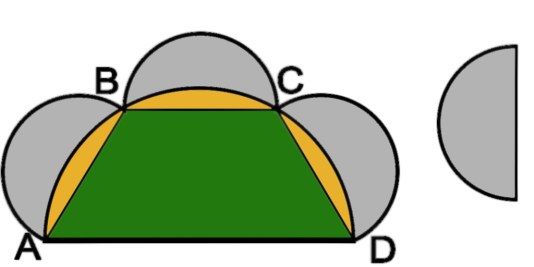 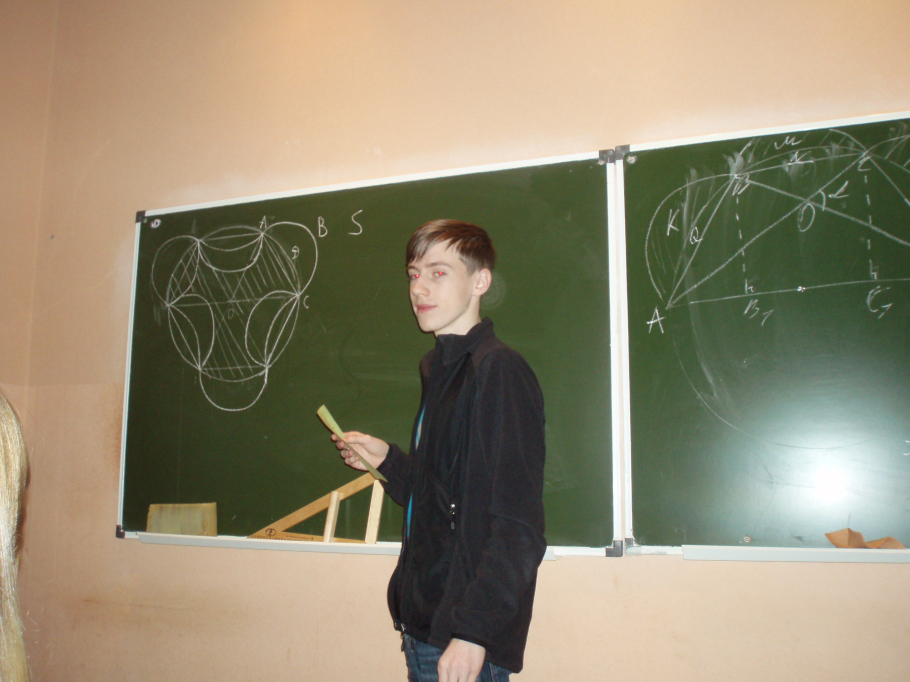 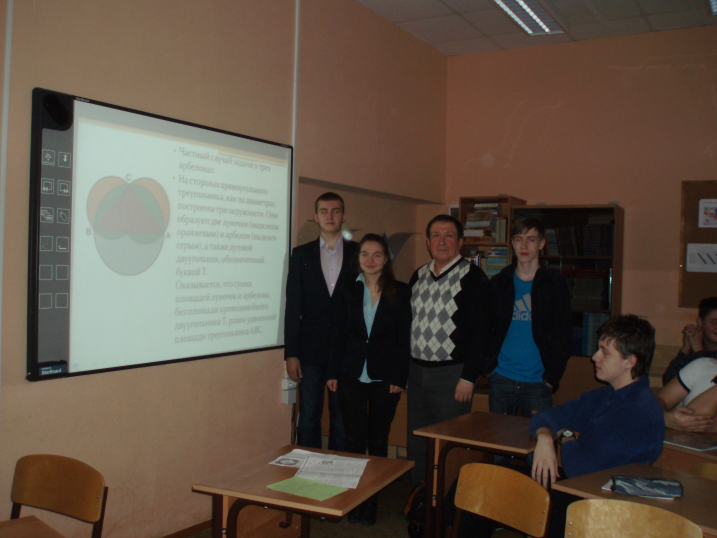 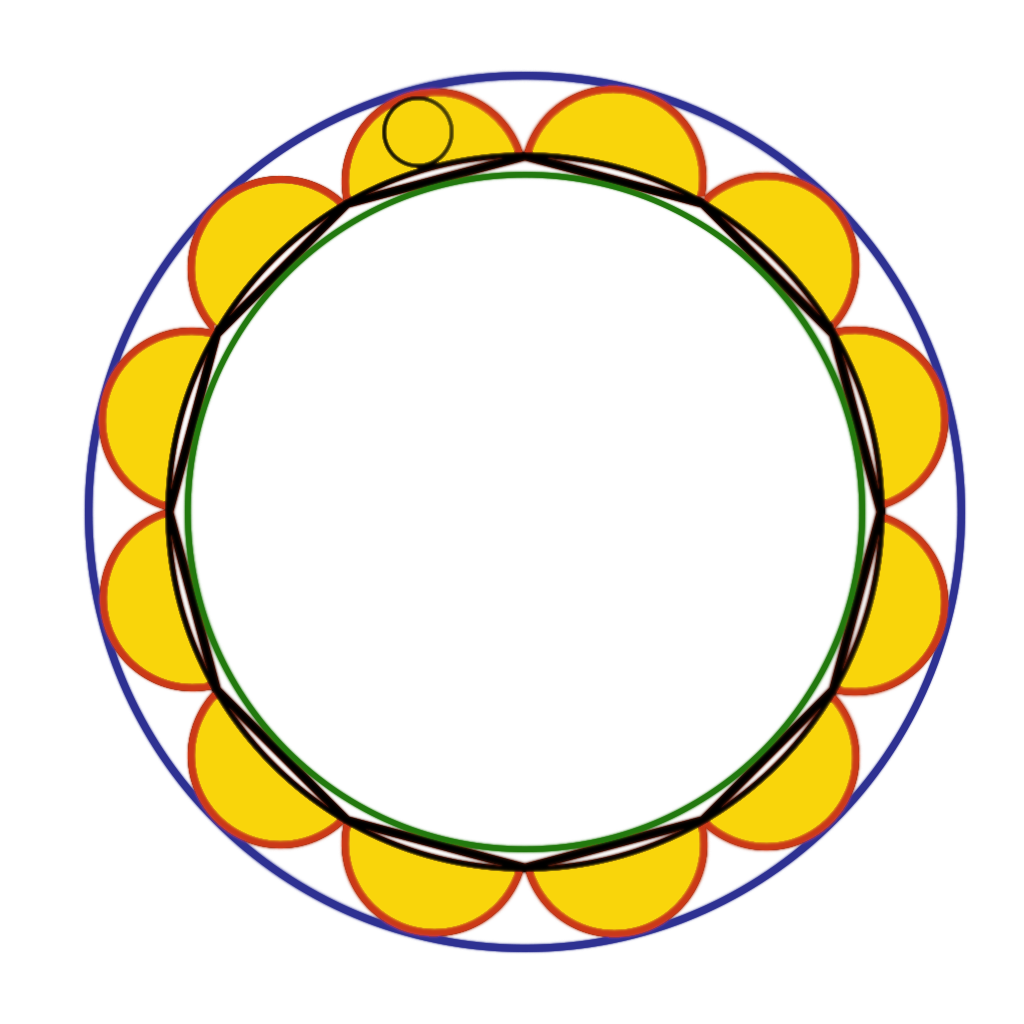 Гиппократовы луночки — серповидные фигуры, указанные Гиппократом Хиосским, ограниченные дугами двух окружностей. Их особенность состоит в том, что эти фигуры можно квадрировать, то есть с помощью циркуля и линейки можно построить равновеликие им прямоугольники. 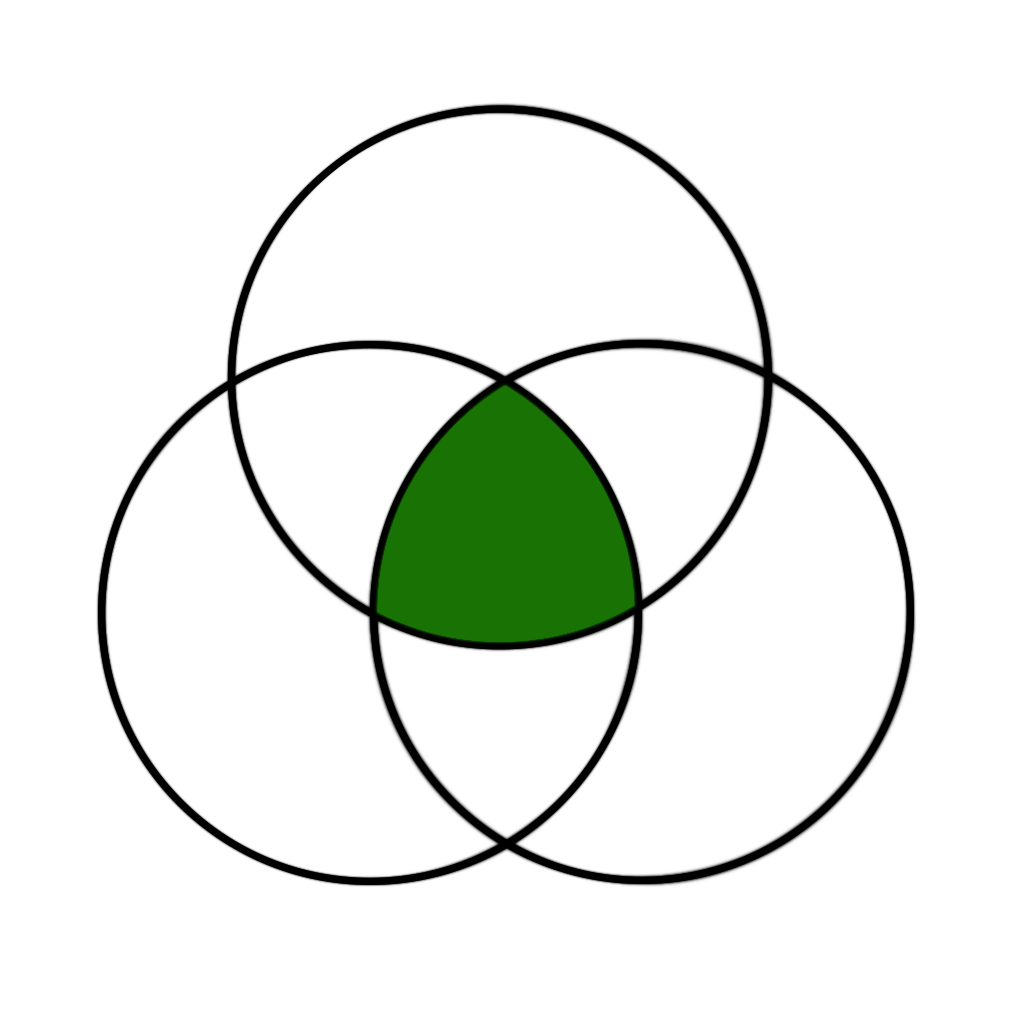 Гиппократовы луночки — серповидные фигуры, указанные Гиппократом Хиосским, ограниченные дугами двух окружностей. Их особенность состоит в том, что эти фигуры можно квадрировать, то есть с помощью циркуля и линейки можно построить равновеликие им прямоугольники. 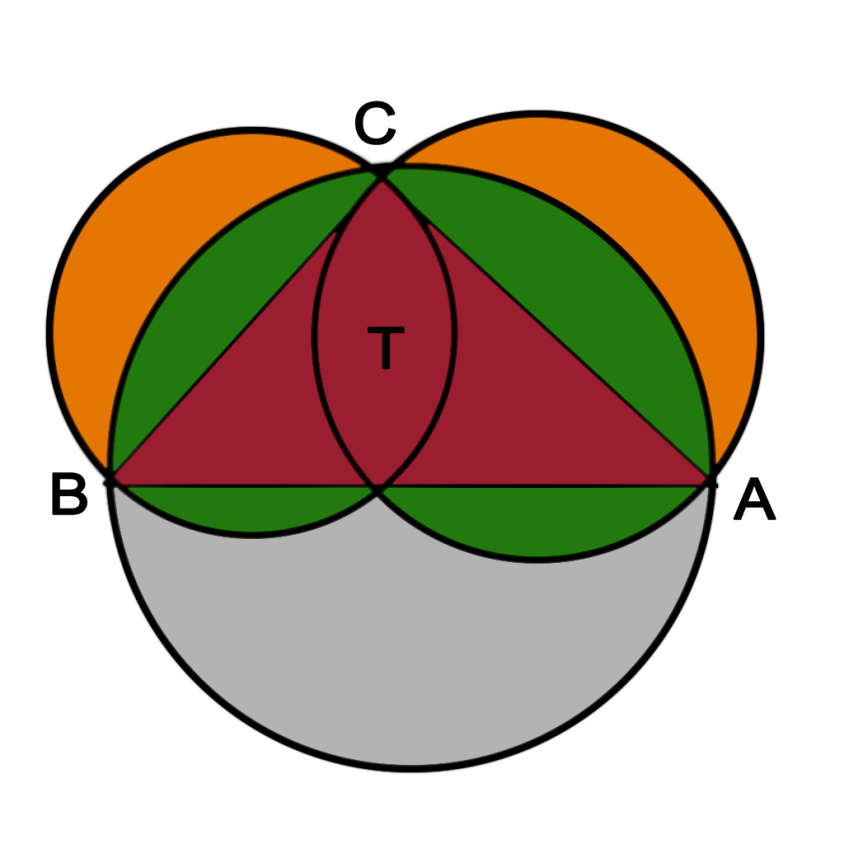 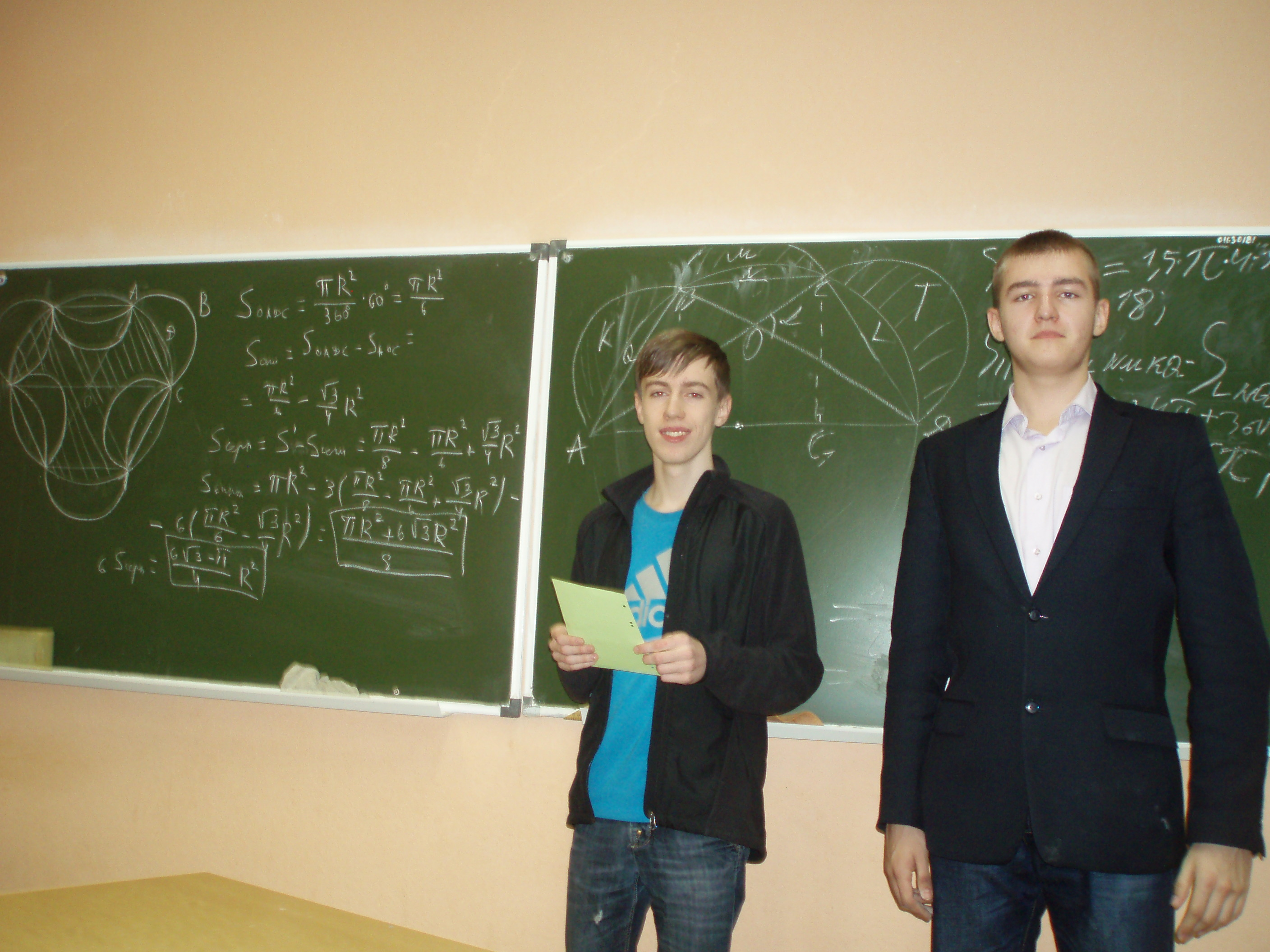 Легко  доказать, что если взять равнобедренный прямоугольный треугольник и на его сторонах как на диаметрах построить полукруги, то получатся две луночки Гиппократа, площадь каждой из которых равна площади этого треугольника.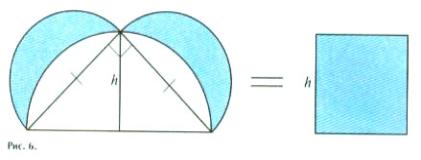 Легко  доказать, что если взять равнобедренный прямоугольный треугольник и на его сторонах как на диаметрах построить полукруги, то получатся две луночки Гиппократа, площадь каждой из которых равна площади этого треугольника.